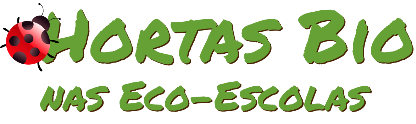 Horta Bio… em casaFicha de RegistoIdentificação da planta escolhidaIdentificação da planta escolhidaNome comum da espécie: AgriãoFeijãoNome científico: Barbarea vernaPhaseolus vulgarisQuando colocaste a semente na terra?Atenção: as sementes sem água não germinam! A germinação inicia-se por uma intensa absorção de água.Quando colocaste a semente na terra?Atenção: as sementes sem água não germinam! A germinação inicia-se por uma intensa absorção de água.Data: 3 de maio (dia da sementeira do agrião e dos feijões)Data: 3 de maio (dia da sementeira do agrião e dos feijões)Quantos dias passaram até ao aparecimento da plântula?Regista este momento com uma fotografia!Não te esqueças: A planta “recém-nascida”, precisa de luz para realizar a fotossíntese, é desta forma que produz o seu próprio alimento.Quantos dias passaram até ao aparecimento da plântula?Regista este momento com uma fotografia!Não te esqueças: A planta “recém-nascida”, precisa de luz para realizar a fotossíntese, é desta forma que produz o seu próprio alimento.Resposta: A plântula do agrião começou a surgir ao 4 dia. Os feijões demoraram cerca de 6 dias a nascer, uns surgiram ao 6º dia outros ao 7º dia.Resposta: A plântula do agrião começou a surgir ao 4 dia. Os feijões demoraram cerca de 6 dias a nascer, uns surgiram ao 6º dia outros ao 7º dia.Registo semanal do desenvolvimento da planta:Gostaríamos que registasses, se possível, semanalmente, o desenvolvimento da tua planta. Se não se notarem modificações significativas, não necessitas de anotar.O que podes e deves registar?Quanto cresceu? Quantas folhas novas? Apareceram ramificações? Apareceu uma florescência, quando? A planta frutificou? A planta ficou com as folhas amareladas? Murchou? Tem parasitas? Atenção:Envia para o teu professor, com esta tabela, um conjunto de fotografias que exibam a evolução do crescimento da planta (4 a 8 fotografias).Registo semanal do desenvolvimento da planta:Gostaríamos que registasses, se possível, semanalmente, o desenvolvimento da tua planta. Se não se notarem modificações significativas, não necessitas de anotar.O que podes e deves registar?Quanto cresceu? Quantas folhas novas? Apareceram ramificações? Apareceu uma florescência, quando? A planta frutificou? A planta ficou com as folhas amareladas? Murchou? Tem parasitas? Atenção:Envia para o teu professor, com esta tabela, um conjunto de fotografias que exibam a evolução do crescimento da planta (4 a 8 fotografias).Semana 1: O tempo está chuvoso e frio pelo que está a demorar a surgirem as primeiras sementes. Timidamente já começam a aparecer.Semana 1: O tempo está chuvoso e frio pelo que está a demorar a surgirem as primeiras sementes. Timidamente já começam a aparecer.Semana 2: A minha plantação está a desenvolver muito bem. O vaso está colocado num local com boa exposição solar e tenho regado dia sim dia não.Semana 2: A minha plantação está a desenvolver muito bem. O vaso está colocado num local com boa exposição solar e tenho regado dia sim dia não.Semana 3: Com muito cuidado e carinho, a minha plantação está a desenvolver muito bem. A temperatura subiu bastante, a boa exposição solar e a rega diária também contribuíram.Semana 3: Com muito cuidado e carinho, a minha plantação está a desenvolver muito bem. A temperatura subiu bastante, a boa exposição solar e a rega diária também contribuíram.Semana 4: Os feijoeiros já exibem braços bastante compridos (cerca de 60cm). Foi necessário colocar umas estacas para eles de agarrarem. Ainda não tem flor, mas as folhas estão bastante desenvolvidas (largura 13,5cm e comprimento 15cm).O agrião também cresceu bastante, na próxima semana a minha mãe já vai colher umas folhinhas para fazer uma sopa.Semana 4: Os feijoeiros já exibem braços bastante compridos (cerca de 60cm). Foi necessário colocar umas estacas para eles de agarrarem. Ainda não tem flor, mas as folhas estão bastante desenvolvidas (largura 13,5cm e comprimento 15cm).O agrião também cresceu bastante, na próxima semana a minha mãe já vai colher umas folhinhas para fazer uma sopa.Por fim…Descreve-nos como foi feita a sementeira:Colocámos terra num vaso e plantei as sementes que a minha mãe me deu.Como foi realizada a manutenção da tua planta?Cuidámos delas com muito carinho. Tirámos as ervas que iam aparecendo e formos regando sempre que necessário.Que materiais utilizaste?Terra, pá e ancinho de jardim, vaso, regador, sementes de agrião e de feijão.